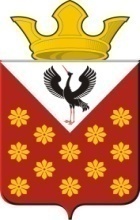  ГЛАВА МУНИЦИПАЛЬНОГО ОБРАЗОВАНИЯКраснополянское сельское поселение Байкаловского районаСвердловской области     Постановления № 223  с. Краснополянское                                                                                       06 ноября 2014 г. ОБ УТВЕРЖДЕНИИ НОВОЙ РЕДАКЦИИ АДМИНИСТРАТИВНОГО РЕГЛАМЕНТА ПО ПРЕДОСТАВЛЕНИЮ МУНИЦИПАЛЬНОЙ УСЛУГИ"ПРЕДОСТАВЛЕНИЕ ИНФОРМАЦИИ ОБ ОЧЕРЕДНОСТИПРЕДОСТАВЛЕНИЯ ЖИЛЫХ ПОМЕЩЕНИЙ НА УСЛОВИЯХ СОЦИАЛЬНОГО НАЙМА НА  ТЕРРИТОРИИ  КРАСНОПОЛЯНСКОГО СЕЛЬСКОГО ПОСЕЛЕНИЯ"В соответствии с    Федеральным законом от 27.07.2010 N 210-ФЗ "Об организации предоставления государственных и муниципальных услуг", Федеральным законом от 06.10.2003 N 131-ФЗ "Об общих принципах организации местного самоуправления в Российской Федерации", Распоряжением Правительства Свердловской области от 13.12.2012 № 2514-РП "Об организации предоставления государственных услуг в государственном бюджетном учреждении Свердловской области "Многофункциональный центр предоставления государственных (муниципальных) услуг", Порядком разработки и утверждения административных регламентов предоставления муниципальных услуг, утвержденным постановлением главы Краснополянского сельского поселения от 21.08.2013 № 122, Уставом Краснополянского сельского поселения, постановил: 1. Утвердить новую редакцию административного регламента  предоставления муниципальной услуги    "Предоставление информации об очередности предоставления жилых помещений на условиях социального найма на территории  Краснополянского сельского поселения" (прилагается).        3. Настоящее постановление (с Приложением) обнародовать в соответствии с Уставом Краснополянского сельского поселения.        4. Контроль   исполнения настоящего Постановления оставляю за собой.Глава Краснополянского сельского поселения                                                                                             Г.М. ГубинаУтвержденпостановлением главы Краснополянского сельского поселенияот  06.11.2014  №223АДМИНИСТРАТИВНЫЙ РЕГЛАМЕНТПО ПРЕДОСТАВЛЕНИЮ МУНИЦИПАЛЬНОЙ УСЛУГИ"ПРЕДОСТАВЛЕНИЕ ИНФОРМАЦИИ ОБ ОЧЕРЕДНОСТИПРЕДОСТАВЛЕНИЯ ЖИЛЫХ ПОМЕЩЕНИЙ НА УСЛОВИЯХ СОЦИАЛЬНОГО НАЙМА НА  ТЕРРИТОРИИ  КРАСНОПОЛЯНСКОГО СЕЛЬСКОГО ПОСЕЛЕНИЯ"I. Общие положенияПредмет регулирования административного регламентапредоставления муниципальной услуги1. Настоящий административный регламент (далее - Регламент) устанавливает стандарт предоставления администрацией Краснополянского сельского поселения муниципальной услуги предоставление информации об очередности предоставления жилых помещений на условиях социального найма на территории Краснополянского сельского поселения (далее - муниципальная услуга), состав, последовательность и сроки выполнения административных процедур (действий) по предоставлению муниципальной услуги, требования к порядку их выполнения, формы контроля за исполнением административного регламента, досудебный (внесудебный) порядок обжалования решений и действий (бездействия) администрации Краснополянского сельского поселения, должностных лиц или муниципальных служащих администрации Краснополянского сельского поселения, предоставляющих муниципальную услугу, в соответствии с требованиями Федерального закона от 27.07.2010 N 210-ФЗ "Об организации предоставления государственных и муниципальных услуг".2. Муниципальную услугу предоставляет администрация Краснополянского сельского поселения. Действия по организации предоставления муниципальной услуги осуществляет специалист 1 категории по земельным и имущественным отношениям (далее – специалист). При исполнении данного регламента часть функций может исполняться с участием Государственного бюджетного учреждения Свердловской области «Многофункциональный центр предоставления государственных (муниципальных)  услуг» (далее - МФЦ), в соответствии с соглашением о взаимодействии, заключаемом с МФЦ в соответствии с требованиями Федерального закона от 27.07.2010 г. №210-ФЗ «Об организации предоставления государственных и муниципальных услуг».Лица, имеющие право на получение муниципальной услуги3. Получателями муниципальной услуги являются граждане, принятые на учет в качестве нуждающихся в улучшении жилищных условий имеющие  регистрацию по месту жительства на территории Краснополянского сельского поселения.При обращении за получением муниципальной услуги от имени заявителей взаимодействие со специалистом  вправе осуществлять их уполномоченные представители.Требования к порядку информирования о порядке предоставлениямуниципальной услуги4. Информирование граждан о порядке предоставления муниципальной услуги осуществляется специалистами администрации Краснополянского сельского поселения.5. Основными требованиями к информированию граждан о порядке предоставления муниципальной услуги являются достоверность предоставляемой информации, четкость изложения информации, полнота информирования.6. Информация о порядке предоставления муниципальной услуги содержит следующие сведения:1) наименование и почтовый адрес администрации, специалиста  ответственного за предоставление муниципальной услуги, и МФЦ;2) справочные номера телефонов специалистов администрации  и МФЦ;3) адрес официального сайта администрации Краснополянского сельского поселения  и МФЦ в информационно-телекоммуникационной сети Интернет (далее - сеть Интернет);4) график работы специалиста администрации  и МФЦ;5) требования к письменному запросу заявителей о предоставлении информации о порядке предоставления муниципальной услуги;6) перечень документов, необходимых для получения муниципальной услуги;7) выдержки из правовых актов, содержащих нормы, регулирующие деятельность по предоставлению муниципальной услуги;8) текст Регламента с приложениями;9) краткое описание порядка предоставления муниципальной услуги;10) образцы оформления документов, необходимых для получения муниципальной услуги, и требования к ним;11) перечень типовых, наиболее актуальных вопросов граждан, относящихся к компетенции специалиста администрации, МФЦ, и ответы на них.7. Информация о порядке предоставления муниципальной услуги размещается на информационных стендах в помещениях администрации и МФЦ, предназначенных для приема заявителей, на официальном сайте администрации Краснополянского сельского поселения и официальном сайте МФЦ в сети Интернет, в федеральной государственной информационной системе "Единый портал государственных и муниципальных услуг (функций)" (далее - Единый портал государственных и муниципальных услуг),  а также предоставляется по телефону и электронной почте по обращению заявителя.8. Справочная информация о месте нахождения администрации Краснополянского сельского поселения, МФЦ, органов и организаций, участвующих в предоставлении муниципальной услуги, их почтовые адреса, официальные сайты в сети Интернет, информация о графиках работы, телефонных номерах и адресах электронной почты представлены в приложении 1 к Регламенту.9. При общении с гражданами муниципальные служащие администрации и сотрудники МФЦ обязаны корректно и внимательно относиться к гражданам, не унижая их чести и достоинства. Информирование о порядке предоставления муниципальной услуги необходимо осуществлять с использованием официально-делового стиля речи.II. Стандарт предоставления муниципальной услугиНаименование муниципальной услуги10. Муниципальная услуга предоставление информации об очередности предоставления жилых помещений на условиях социального найма на территории Краснополянского сельского поселенияНаименование органа, предоставляющего муниципальную услугу11. Предоставление муниципальной услуги осуществляется специалистом администрации.12. Специалист администрации организует предоставление муниципальной услуги по принципу "одного окна", в том числе на базе МФЦ.13. Специалист администрации, МФЦ, на базе которого организовано предоставление муниципальной услуги, не вправе требовать от заявителя осуществления действий, в том числе согласований, необходимых для получения муниципальной услуги и связанных с обращением в иные государственные органы (органы местного самоуправления) и организации, за исключением получения услуг, включенных в перечень услуг, которые являются необходимыми и обязательными для предоставления муниципальных услуг.Результат предоставления муниципальной услуги14. Результатами предоставления муниципальной услуги являются:- информирование граждан, состоящих на учете в качестве нуждающихся в жилых помещениях, предоставляемых по договору социального найма, об очередности;- отказ в предоставлении муниципальной услуги.Срок регистрации запроса заявителя15. Запрос заявителя о предоставлении муниципальной услуги регистрируется в Администрации в срок не позднее 1 рабочего дня, следующего за днем поступления в Администрацию.16. Регистрация запроса заявителя о предоставлении муниципальной услуги, переданного на бумажном носителе из МФЦ в Администрацию, осуществляется в срок не позднее 1 рабочего дня, следующего за днем поступления в Администрацию.17. Регистрация запроса заявителя о предоставлении муниципальной услуги, направленного в форме электронного документа посредством Единого портала государственных и муниципальных услуг, осуществляется в срок не позднее 1 рабочего дня, следующего за днем поступления в Администрацию.Срок предоставления муниципальной услуги18. Срок предоставления муниципальной услуги: - при личном обращении услуга предоставляется в порядке очередности; Максимальное время предоставления муниципальной услуги при личном обращении – не более 15 минут. - письменные обращения граждан рассматриваются в течение 30 календарных дней с даты регистрации запроса заявителя о предоставлении муниципальной услуги в Администрации. 19. Срок предоставления муниципальной услуги, запрос на получение которой передан заявителем через МФЦ, исчисляется со дня регистрации запроса на получение муниципальной услуги в Администрации.20. Срок предоставления муниципальной услуги исчисляется без учета сроков приостановления предоставления муниципальной услуги, передачи запроса о предоставлении муниципальной услуги и документов из МФЦ в Администрацию, передачи результата предоставления муниципальной услуги из Администрации в МФЦ, срока выдачи результата заявителю.21. Сроки передачи запроса о предоставлении муниципальной услуги и прилагаемых документов из МФЦ в Администрацию, а также передачи результата муниципальной услуги из Администрации в МФЦ устанавливаются соглашением о взаимодействии между Администрацией Краснополянского сельского поселения  и МФЦ.22. Выдача (направление) результата предоставления муниципальной услуги осуществляется в срок, не превышающий 7 рабочих дней.Правовые основания предоставления муниципальной услуги23. Предоставление муниципальной услуги осуществляется в соответствии с:1) Жилищным кодексом Российской Федерации (Собрание законодательства РФ, 03.01.2005, N 1 (часть 1), ст. 14);2) Федеральным законом от 27.07.2010 N 210-ФЗ "Об организации предоставления государственных и муниципальных услуг" (Собрание законодательства РФ, 02.08.2010, N 31, ст. 4179);3) Федеральным законом от 06.10.2003 N 131-ФЗ "Об общих принципах организации местного самоуправления в Российской Федерации" (Собрание законодательства РФ, 06.10.2003, N 40, ст. 3822);4) Федеральным законом от 27 июля 2006 года N 149-ФЗ "Об информации, информационных технологиях и о защите информации" (Собрание законодательства РФ, 31.07.2006, N 31 (1 ч.), ст. 3448);5) Областным законом от 22 июля 2005 N 97-ОЗ "Об учете малоимущих граждан в качестве нуждающихся в предоставляемых по договорам социального найма жилых помещениях муниципального жилищного фонда на территории Свердловской области" ("Областная газета", N 227-228, от 27.07.2005, Собрание законодательства Свердловской области, 05.10.2005, N 7-4, ст. 1048);6) Уставом муниципального образования Краснополянское сельское поселение, утвержденным решением Думы Краснополянского сельского поселения №4  от 21.12.2005 года;7) настоящим Регламентом.Исчерпывающий перечень документов, необходимыхв соответствии с нормативными правовыми актами РоссийскойФедерации, нормативными правовыми актами Свердловской областии муниципальными правовыми актами для предоставлениямуниципальной услуги, услуг, необходимых и обязательныхдля ее предоставления24. При обращении за получением муниципальной услуги заявитель представляет:1) заявление (образец представлен в приложении №2 к Регламенту);2) документ, удостоверяющий личность заявителя и членов его семьи (копии при наличии оригинала);3) нотариально заверенную доверенность, если заявителем выступает законный представитель граждан (оригинал, возврату не подлежит);25) В бумажном виде форма заявления может быть получена заявителем непосредственно в Администрации или в МФЦ.26) Форма заявления доступна для копирования и заполнения в электронном виде на Едином портале государственных и муниципальных услуг, на официальном сайте администрации Краснополянского сельского поселения в сети Интернет www.krasnopolyanskoe.ru, а также по обращению заявителя может быть выслана на адрес его электронной почты.Исчерпывающий перечень документов, необходимыхв соответствии с нормативными правовыми актамидля предоставления муниципальной услуги, которые находятсяв распоряжении государственных органов, органов местногосамоуправления и иных органов и подведомственныхим организаций, участвующих в предоставлении муниципальныхуслуг, и которые заявитель вправе представитьпо собственной инициативе, а также способы их получениязаявителями, в том числе в электронной форме,порядок их представления27. Документы, необходимые в соответствии с нормативными правовыми актами для предоставления муниципальной услуги, которые находятся в распоряжении государственных органов, органов местного самоуправления и иных органов и подведомственных им организаций, участвующих в предоставлении муниципальных услуг, и которые заявитель вправе представить по собственной инициативе, отсутствуют.28. Специалист администрации и МФЦ не вправе требовать от заявителя представления документов и информации или осуществления действий, представление или осуществление которых не предусмотрено нормативными правовыми актами, регулирующими отношения, возникающие в связи с предоставлением муниципальной услуги.29. Специалист администрации  и МФЦ не вправе требовать от заявителя также представления документов и информации, в том числе об оплате государственной пошлины, взимаемой за предоставление муниципальной услуги, которые находятся в распоряжении органов, предоставляющих государственные или муниципальные услуги, либо подведомственных органам государственной власти или органам местного самоуправления организаций, участвующих в предоставлении муниципальной услуги, в соответствии с нормативными правовыми актами Российской Федерации, нормативными правовыми актами Свердловской области, муниципальными правовыми актами.Исчерпывающий перечень оснований для отказа в приемедокументов, необходимых для предоставлениямуниципальной услуги30. Основания для отказа в приеме документов специалистом администрации  или МФЦ, необходимых для предоставления муниципальной услуги, отсутствуют.Исчерпывающий перечень оснований для приостановленияили отказа в предоставлении муниципальной услуги31. Основаниями для отказа в предоставлении муниципальной услуги являются:- выявление в запросе на предоставление муниципальной услуги или в представленных документах недостоверной, искаженной или неполной информации, в том числе представление заявителем документов, срок действительности которых на момент поступления в Администрацию в соответствии с действующим законодательством истек;- подача заявления и документов лицом, не входящим в перечень лиц, установленный законодательством и пунктом 3 настоящего Регламента;- непредставление заявителем одного или более документов, указанных в пункте 24 настоящего Регламента;- текст в запросе на предоставление муниципальной услуги не поддается прочтению либо отсутствует;Письменное решение об отказе в предоставлении муниципальной услуги подписывается главой администрации и выдается заявителю с указанием причин отказа.По требованию заявителя решение об отказе в предоставлении муниципальной услуги предоставляется в электронной форме или может выдаваться лично или направляться по почте в письменной форме либо выдается через МФЦ.32. Основания для приостановления предоставления муниципальной услуги законодательством не предусмотрены.Перечень услуг, необходимых и обязательныхдля предоставления муниципальной услуги, в том числесведения о документах, выдаваемых организациями,участвующими в предоставлении муниципальной услуги33. Услуги, необходимые и обязательные для предоставления муниципальной услуги, отсутствуют.Порядок, размер и основания взимания государственной пошлиныили иной платы за предоставление муниципальной услуги34. Предоставление муниципальной услуги в Администрации осуществляется бесплатно.Порядок, размер и основания взимания платы за предоставлениеуслуг, необходимых и обязательных для предоставлениямуниципальной услуги35. Услуги, необходимые и обязательные для предоставления муниципальной услуги, отсутствуют.Максимальный срок ожидания в очереди при подаче запросао предоставлении муниципальной услуги, услуги организации,участвующей в предоставлении муниципальной услуги,и при получении результата предоставления таких услуг36. Максимальное время ожидания в очереди при личной подаче заявления о предоставлении муниципальной услуги составляет не более 15 минут.37. Предельная продолжительность ожидания в очереди при получении результата предоставления муниципальной услуги не должна превышать 15 минут.Требования к помещениям, в которых предоставляютсямуниципальная услуга, услуги организации, участвующейв предоставлении муниципальной услуги, к местам ожиданияи приема заявителей, размещению и оформлению визуальной,текстовой и мультимедийной информации о порядкепредоставления муниципальной услуги38. Предоставление муниципальных услуг осуществляется в специально выделенных для этих целей помещениях Администрации и МФЦ.39. Для заявителей должно быть обеспечено удобство с точки зрения пешеходной доступности от остановок общественного транспорта.40. В случае если имеется возможность организации стоянки (парковки) возле здания (строения), в котором размещено помещение приема и выдачи документов, организовывается стоянка (парковка) для личного автомобильного транспорта заявителей. За пользование стоянкой (парковкой) с заявителей плата не взимается.41. Для парковки специальных автотранспортных средств инвалидов на каждой стоянке выделяется не менее 10% мест (но не менее одного места), которые не должны занимать иные транспортные средства.42. На здании рядом с входом должна быть размещена информационная табличка (вывеска), содержащая следующую информацию:наименование органа;место нахождения и юридический адрес;режим работы;номера телефонов для справок;адрес официального сайта.43. В помещении приема и выдачи документов организуется работа справочных окон в количестве, обеспечивающем потребности граждан.44. Характеристики помещений приема и выдачи документов в части объемно-планировочных и конструктивных решений, освещения, пожарной безопасности, инженерного оборудования должны соответствовать требованиям нормативных документов, действующих на территории Российской Федерации.45. Помещения приема и выдачи документов оборудуются стендами (стойками), содержащими информацию о порядке предоставления муниципальных услуг.46. В местах для ожидания устанавливаются стулья (кресельные секции, кресла) для заявителей.В помещении приема и выдачи документов выделяется место для оформления документов, предусматривающее столы (стойки) с бланками заявлений и канцелярскими принадлежностями.47. Информация о фамилии, имени, отчестве и должности сотрудника Администрации и МФЦ должна быть размещена на личной информационной табличке и на рабочем месте специалиста.48. Для заявителя, находящегося на приеме, должно быть предусмотрено место для раскладки документов.49. В помещениях приема и выдачи документов размещается  стенд по антикоррупционной тематике. Кроме того, в помещениях приема и выдачи документов могут распространяться иные материалы (брошюры, сборники) по антикоррупционной тематике.Показатели доступности и качества муниципальных услуг(возможность получения информации о ходе предоставлениямуниципальной услуги, возможность получения услугив электронной форме или в многофункциональных центрах)50. Показателями доступности и качества муниципальной услуги являются:достоверность предоставляемой гражданам информации;полнота информирования граждан;наглядность форм предоставляемой информации об административных процедурах;удобство и доступность получения информации заявителями о порядке предоставления муниципальной услуги;соблюдение сроков исполнения отдельных административных процедур и предоставления муниципальной услуги в целом;соблюдение требований стандарта предоставления муниципальной услуги;отсутствие жалоб на решения и действия (бездействие) должностного лица органа, предоставляющего муниципальную услугу, или муниципального служащего;полнота и актуальность информации о порядке предоставления муниципальной услуги.51. Заявителям предоставляется возможность получения информации о ходе предоставления муниципальной услуги и возможность получения муниципальной услуги в электронной форме с использованием Портала государственных и муниципальных услуг, Единого портала государственных и муниципальных услуг и по принципу "одного окна" на базе МФЦ.52. При получении муниципальной услуги заявитель осуществляет не более 2 взаимодействий с должностными лицами.53. Продолжительность ожидания в очереди при обращении заявителя в Администрации для получения муниципальной услуги не может превышать 15 минут.54. Заявителю предоставляется возможность личного обращения за получением муниципальной услуги по принципу "одного окна" в МФЦ, а также обращения в электронной форме посредством официального сайта администрации Краснополянского сельского поселения в сети Интернет, сайта МФЦ в сети Интернет, Единого портала государственных и муниципальных услуг.Иные требования, в том числе учитывающие особенностиорганизации предоставления муниципальной услуги по принципу"одного окна" на базе МФЦ и в электронной форме55. Заявителю предоставляется возможность получения муниципальной услуги по принципу "одного окна", в соответствии с которым предоставление муниципальной услуги осуществляется после однократного обращения заявителя с соответствующим запросом, а взаимодействие с Администрацией осуществляется МФЦ без участия заявителя в соответствии с нормативными правовыми актами и соглашением о взаимодействии между администрацией Краснополянского сельского поселения и МФЦ.56. Организация предоставления муниципальной услуги на базе МФЦ осуществляется в соответствии с соглашением о взаимодействии между администрацией Краснополянского сельского поселения и МФЦ, заключенным в установленном порядке.57. При предоставлении муниципальной услуги универсальными специалистами МФЦ исполняются следующие административные процедуры:1) прием заявления и документов, необходимых для предоставления муниципальной услуги;2) выдача документа, являющегося результатом предоставления муниципальной услуги.58. Заявители имеют возможность получения муниципальной услуги в электронной форме с использованием Единого портала государственных и муниципальных услуг:1) получения информации о порядке предоставления муниципальной услуги;2) ознакомления с формами заявлений и иных документов, необходимых для получения муниципальной услуги, обеспечения доступа к ним для копирования и заполнения в электронном виде;3) направления запроса и документов, необходимых для предоставления муниципальной услуги;4) осуществления мониторинга хода предоставления муниципальной услуги;5) получения результата предоставления муниципальной услуги в соответствии с действующим законодательством.59. При направлении запроса о предоставлении муниципальной услуги в электронной форме заявитель формирует заявление на предоставление муниципальной услуги в форме электронного документа и подписывает его электронной подписью в соответствии с требованиями Федерального закона от 06.04.2011 N 63-ФЗ "Об электронной подписи" и требованиями Федерального закона от 27.07.2010 N 210-ФЗ "Об организации предоставления государственных и муниципальных услуг".60. При направлении запроса о предоставлении муниципальной услуги в электронной форме заявитель вправе приложить к заявлению о предоставлении муниципальной услуги документы, указанные в пункте 24 административного регламента, которые формируются и направляются в виде отдельных файлов в соответствии с требованиями законодательства.61. При направлении заявления и прилагаемых к нему документов в электронной форме представителем заявителя, действующим на основании доверенности, доверенность должна быть представлена в форме электронного документа, подписанного электронной подписью уполномоченного лица, выдавшего (подписавшего) доверенность.62. В течение 5 дней с даты направления запроса о предоставлении муниципальной услуги в электронной форме заявитель предоставляет в Администрацию документы, представленные в пункте 24 административного регламента (в случае, если запрос и документы в электронной форме не составлены с использованием электронной подписи в соответствии с действующим законодательством).63. Для обработки персональных данных при регистрации субъекта персональных данных на Едином портале государственных и муниципальных услуг  получение согласия заявителя в соответствии с требованиями статьи 6 Федерального закона от 27 июля 2006 года N 152-ФЗ "О персональных данных" не требуется.64. Заявителям предоставляется возможность для предварительной записи на подачу заявления и документов, необходимых для предоставления муниципальной услуги. Предварительная запись может осуществляться следующими способами по выбору заявителя:при личном обращении заявителя в Администрацию, МФЦ;по телефону Администрации или МФЦ;через официальный сайт администрации Краснополянского сельского поселения или МФЦ.65. При предварительной записи заявитель сообщает следующие данные:для физического лица: фамилию, имя, отчество (последнее - при наличии);контактный номер телефона;адрес электронной почты (при наличии);желаемые дату и время представления документов.66. Предварительная запись осуществляется путем внесения указанных сведений в книгу записи заявителей, которая ведется на бумажных и/или электронных носителях.67. Заявителю сообщаются дата и время приема документов, окно (кабинет) приема документов, в которое следует обратиться. При личном обращении заявителю выдается талон-подтверждение. Заявитель, записавшийся на прием через официальный сайт администрации Краснополянского сельского поселения или МФЦ, может распечатать аналог талона-подтверждения.Запись заявителей на определенную дату заканчивается за сутки до наступления этой даты.68. При осуществлении предварительной записи заявитель в обязательном порядке информируется о том, что предварительная запись аннулируется в случае его неявки по истечении 15 минут с назначенного времени приема.Заявителям, записавшимся на прием через официальный сайт администрации Краснополянского сельского поселения или МФЦ, за день до приема отправляются напоминание на указанный адрес электронной почты о дате, времени и месте приема, а также информация об аннулировании предварительной записи в случае неявки по истечении 15 минут с назначенного времени приема.69. Заявитель в любое время вправе отказаться от предварительной записи.70. В отсутствие заявителей, обратившихся по предварительной записи, осуществляется прием заявителей, обратившихся в порядке очереди.71. График приема (приемное время) заявителей по предварительной записи устанавливается главой администрации или МФЦ в зависимости от интенсивности обращений.III. Состав, последовательность и сроки выполненияадминистративных процедур (действий), требования к порядкуих выполнения, в том числе особенности выполненияадминистративных процедур (действий)в электронной форме и МФЦ72. Предоставление муниципальной услуги включает в себя следующие административные процедуры:1) прием заявления и документов, необходимых для предоставления муниципальной услуги;2) регистрация заявления и документов, необходимых для предоставления муниципальной услуги;3) принятие решения о предоставлении (об отказе в предоставлении) муниципальной услуги;4) выдача документа, являющегося результатом предоставления муниципальной услуги.Блок-схема предоставления муниципальной услуги73. Блок-схема последовательности действий при предоставлении муниципальной услуги представлена в приложении №3 к Регламенту.Прием заявления и документов, необходимых для предоставлениямуниципальной услуги74. Основанием для начала осуществления административной процедуры по приему заявления и документов, необходимых для предоставления муниципальной услуги, является поступление в Администрацию или МФЦ заявления о предоставлении муниципальной услуги и прилагаемых к нему документов, представленных заявителем:а) в Администрацию:посредством личного обращения заявителя;посредством почтового отправления;посредством технических средств Единого портала государственных и муниципальных услуг или Портала государственных и муниципальных услуг;б) в МФЦ посредством личного обращения заявителя.75. Прием заявления и документов, необходимых для предоставления муниципальной услуги, осуществляют сотрудники Администрации или сотрудники МФЦ.76. При поступлении заявления и прилагаемых к нему документов посредством личного обращения заявителя в Администрацию или МФЦ специалист, ответственный за прием документов, осуществляет следующую последовательность действий:1) устанавливает предмет обращения;2) устанавливает соответствие личности заявителя документу, удостоверяющему личность (в случае, если заявителем является физическое лицо);3) проверяет наличие документа, удостоверяющего права (полномочия) представителя физического или юридического лица (в случае, если с заявлением обращается представитель заявителя);4) осуществляет сверку копий представленных документов с их оригиналами;5) проверяет заявление и комплектность прилагаемых к нему документов на соответствие перечню документов, предусмотренных пунктом 24 Регламента;6) проверяет заявление и прилагаемые к нему документы на наличие подчисток, приписок, зачеркнутых слов и иных неоговоренных исправлений, серьезных повреждений, не позволяющих однозначно истолковать их содержание;7) осуществляет прием заявления и документов по описи, которая содержит полный перечень документов, представленных заявителем, а при наличии выявленных недостатков - их описание;8) вручает копию описи заявителю.Сотрудник МФЦ, ответственный за организацию направления заявления и прилагаемых к нему документов в Администрацию, организует их передачу в Администрацию.77. Максимальное время приема заявления и прилагаемых к нему документов при личном обращении заявителя не превышает 15 минут.78. При отсутствии у заявителя, обратившегося лично, заполненного заявления или неправильном его заполнении специалист администрации или МФЦ, ответственный за прием документов, консультирует заявителя по вопросам заполнения заявления.79. При поступлении заявления и прилагаемых к нему документов в Комитет посредством почтового отправления специалист администрации, ответственный за прием заявлений и документов, осуществляет действия согласно пункту 76 Регламента, кроме действий, предусмотренных подпунктами 2, 4 пункта 76 Регламента.Опись направляется заявителю заказным почтовым отправлением с уведомлением о вручении в течение 2 рабочих дней с даты получения заявления и прилагаемых к нему документов.80. В случае поступления запроса о предоставлении муниципальной услуги и прилагаемых к нему документов (при наличии) в электронной форме посредством Единого портала государственных и муниципальных услуг специалист администрации, ответственный за прием документов, осуществляет следующую последовательность действий:1) просматривает электронные образы запроса о предоставлении муниципальной услуги и прилагаемых к нему документов;2) осуществляет контроль полученных электронных образов заявления и прилагаемых к нему документов на предмет целостности;3) фиксирует дату получения заявления и прилагаемых к нему документов;4) в случае, если запрос на предоставление муниципальной услуги и документы, представленные в электронной форме, не заверены электронной подписью в соответствии с действующим законодательством, направляет заявителю через личный кабинет уведомление о необходимости представить запрос о предоставлении муниципальной услуги и документы, подписанные электронной подписью, либо представить в Комитет подлинники документов (копии, заверенные в установленном порядке), указанных в пункте 24 Регламента, в срок, не превышающий 5 календарных дней с даты получения запроса о предоставлении муниципальной услуги и прилагаемых к нему документов (при наличии) в электронной форме;5) в случае, если запрос о предоставлении муниципальной услуги и документы в электронной форме подписаны электронной подписью в соответствии с действующим законодательством, направляет заявителю через личный кабинет уведомление о получении запроса о предоставлении муниципальной услуги и прилагаемых к нему документов.81. Максимальный срок осуществления административной процедуры не может превышать 2 рабочих дней с момента поступления заявления в Администрацию или МФЦ.82. Результатом исполнения административной процедуры по приему заявления и прилагаемых к нему документов, необходимых для предоставления муниципальной услуги, является:1) в Администрации - передача заявления и прилагаемых к нему документов сотруднику администрации, ответственному за регистрацию поступившего запроса на предоставление муниципальной услуги;2) в МФЦ - передача заявления и прилагаемых к нему документов в Администрацию.83. Способом фиксации результата исполнения административной процедуры является опись принятых у заявителя документов или уведомление о принятии запроса о предоставлении муниципальной услуги и прилагаемых документов.Регистрация заявления и документов, необходимыхдля предоставления муниципальной услуги84. Основанием для начала осуществления административной процедуры является поступление специалисту администрации, ответственному за регистрацию поступающих запросов на предоставление муниципальной услуги, заявления и прилагаемых к нему документов.85. Специалист Администрации осуществляет регистрацию заявления и прилагаемых к нему документов в соответствии с настоящим Регламентом в том числе осуществляет внесение соответствующих сведений в журнал регистрации обращений о предоставлении муниципальной услуги и (или) в СЭД администрации Краснополянского сельского поселения, многофункционального центра.86. Регистрация заявления и прилагаемых к нему документов, полученных посредством личного обращения заявителя или почтового отправления, осуществляется в срок, не превышающий 1 рабочего дня с даты поступления заявления и прилагаемых к нему документов в Администрацию.87. Регистрация заявления и прилагаемых к нему документов, полученных в электронной форме через Единый портал государственных и муниципальных услуг, осуществляется не позднее 1 рабочего дня, следующего за днем их поступления в Администрацию.88. Регистрация заявления и прилагаемых к нему документов, полученных Администрацией из МФЦ, осуществляется не позднее 1 рабочего дня, следующего за днем их поступления в Администрацию.89. После регистрации в Администрации заявление и прилагаемые к нему документы направляются на рассмотрение сотруднику администрации, ответственному за подготовку документов по муниципальной услуге.90. Максимальный срок осуществления административной процедуры не может превышать 2 рабочих дней.91. Результатом исполнения административной процедуры по регистрации заявления и прилагаемых к нему документов, необходимых для предоставления муниципальной услуги, является передача заявления и прилагаемых к нему документов сотруднику администрацию, ответственному за предоставление муниципальной услуги.92. При обращении заявителя за получением муниципальной услуги в электронной форме Администрация направляет на Единый портал государственных и муниципальных услуг посредством технических средств связи уведомление о завершении исполнения административной процедуры с указанием результата осуществления административной процедуры.93. Способом фиксации исполнения административной процедуры является внесение соответствующих сведений в СЭД администрации Краснополянское сельское поселениеПринятие решения о предоставлении (об отказев предоставлении) муниципальной услуги94. Основанием для начала административной процедуры является поступление в Администрацию исчерпывающего перечня документов, необходимых для предоставления муниципальной услуги.95. Сотрудник администрации, ответственный за подготовку решения об оказании муниципальной услуги, осуществляет следующие действия:1) дает правовую оценку прав заявителя на получение справки и/или копии (дубликата) договора приватизации;2) проверяет наличие всех необходимых документов в соответствии с пунктом 24 административного регламента;3) направляет главе администрации документы, представленные заявителем для принятия решения о предоставлении муниципальной услуги.Проектом распорядительного документа о принятии решения в отношении заявителя может быть гриф резолюции на бланке заявления, составленного и поданного заявителем в соответствии с приложением 2 к Регламенту. В этом случае сотрудник администрации, ответственный за подготовку решения об оказании муниципальной услуги, не изготавливает проект распорядительного документа о принятом в отношении заявителя решении.96. Общий срок осуществления административных действий по подготовке принятия решения не превышает 2 рабочих дней.97. Принятие решения о предоставлении муниципальной услуги осуществляется главой администрации.98. Глава администрации на основании полученных документов принимает одно из следующих решений:1) принятие решения о постановке гражданина на учет 2) отказать в предоставлении муниципальной услуги.99. Глава администрации принимает одно из приведенных решений в соответствии со следующими критериями:1) наличие оснований для отказа в предоставлении муниципальной услуги в соответствии с пунктом 31 административного регламента и в соответствии с действующим законодательством.100. После принятия решения глава администрации фиксирует принятое решение в распорядительном документе о принятом в отношении заявителя решении, подписывает распорядительный документ и направляет его сотруднику администрации, ответственному за подготовку и направление результата муниципальной услуги заявителю.101. Общий срок осуществления административных действий по принятию решения не превышает 2 рабочих дней.102. Общий срок осуществления административной процедуры по принятию решения о предоставлении (об отказе в предоставлении) муниципальной услуги не превышает 3 рабочих дней.103. Результатом административной процедуры является принятие решения об оказании муниципальной услуги или принятие решения об отказе в предоставлении муниципальной услуги.104. При обращении заявителя за получением муниципальной услуги в электронной форме Администрация  направляет на Единый портал государственных и муниципальных услуг посредством технических средств связи уведомление о завершении исполнения административной процедуры с указанием результата осуществления административной процедуры.105. Способом фиксации результата выполнения административной процедуры является утвержденный распорядительный документ о принятом в отношении заявителя решении.Выдача документа, являющегося результатом предоставлениямуниципальной услуги106. Основанием для начала административной процедуры является получение сотрудником администрации, ответственным за направление результата муниципальной услуги заявителю, распорядительного документа о принятом в отношении заявителя решении.107. Сотрудник администрации, ответственный за направление результата муниципальной услуги заявителю, осуществляет следующие действия:1) изготавливает уведомление об отказе в оказании муниципальной услуги (при наличии соответствующего решения);2) изготавливает решение о предоставлении информации об очередности предоставления жилых помещений на условиях социального найма3) направляет заявителю результат муниципальной услуги или направляет результат муниципальной услуги в МФЦ.108. Выдача результата предоставления муниципальной услуги осуществляется способом, указанным заявителем при подаче заявления и необходимых документов на получение муниципальной услуги, в том числе:при личном обращении в Администрацию;при личном обращении в МФЦ;посредством почтового отправления на адрес заявителя, указанный в заявлении;через личный кабинет на Едином портале государственных и муниципальных услуг.109. В случае указания заявителем на получение результата в МФЦ Администрация направляет результат предоставления муниципальной услуги в МФЦ в срок, установленный в соглашении, заключенном между администрацией Краснополянского сельского поселения и МФЦ.110. Максимальный срок осуществления административной процедуры не может превышать 7 рабочих дней с момента поступления распорядительного документа о принятом в отношении заявителя решении.111. Результатом административной процедуры по выдаче документа, являющегося результатом предоставления муниципальной услуги, является направление заявителю результата муниципальной услуги.112. При обращении заявителя за получением муниципальной услуги в электронной форме Администрация направляет на Единый портал государственных и муниципальных услуг посредством технических средств связи уведомление о завершении исполнения административной процедуры с указанием результата осуществления административной процедуры.113. Способом фиксации результата административной процедуры является отметка о направлении заявителю результата муниципальной услуги в журнале регистрации направления ответов заявителям или внесение соответствующих сведений в СЭД администрации Краснополянского сельского поселения.IV. Порядок и формы контроля за исполнением Регламентапредоставления муниципальной услугиПорядок осуществления текущего контроля за соблюдениеми исполнением ответственными должностными лицами положенийРегламента и иных нормативных правовых актов,устанавливающих требования к предоставлениюмуниципальной услуги114. Текущий контроль за соблюдением и исполнением положений Регламента и иных нормативных правовых актов, устанавливающих требования к предоставлению муниципальной услуги, осуществляется должностными лицами, ответственными за организацию работы по предоставлению муниципальной услуги.115. Текущий контроль осуществляется путем проведения проверок соблюдения и исполнения положений Регламента, иных нормативных правовых актов, устанавливающих требования к предоставлению муниципальной услуги.Порядок и периодичность осуществления плановыхи внеплановых проверок полноты и качества предоставлениямуниципальной услуги116. Контроль за полнотой и качеством предоставления муниципальной услуги осуществляется в формах:1) проведения плановых проверок;2) рассмотрения жалоб заявителей на решения и действия (бездействие) должностного лица органа, предоставляющего муниципальную услугу, или муниципального служащего.117. В целях осуществления контроля за полнотой и качеством предоставления муниципальной услуги проводятся плановые и внеплановые проверки. Порядок и периодичность осуществления плановых проверок устанавливаются планом работы администрации Краснополянского сельского поселения. При проверке могут рассматриваться все вопросы, связанные с предоставлением муниципальной услуги (комплексные проверки), или отдельные вопросы, связанные с предоставлением муниципальной услуги (тематические проверки). Проверка также может проводиться по конкретной жалобе заявителя.118. Внеплановые проверки проводятся в связи с проверкой устранения ранее выявленных нарушений Регламента, а также в случае получения жалоб заявителей на решения и действия (бездействие) должностного лица органа, предоставляющего муниципальную услугу, или муниципального служащего.Ответственность органа, предоставляющего муниципальнуюуслугу, его должностных лиц либо муниципальных служащихза решения и действия (бездействие), совершенныепри предоставлении муниципальных услуг119. По результатам проведенных проверок в случае выявления нарушений соблюдения положений Регламента виновные должностные лица, муниципальные служащие  администрации Краснополянского сельского поселения несут персональную ответственность за решения и действия (бездействие), принимаемые в ходе предоставления муниципальной услуги.120.  Персональная ответственность муниципальных служащих и должностных лиц  администрации Краснополянского сельского поселения закрепляется в должностных инструкциях в соответствии с требованиями законодательства Российской Федерации и законодательства Свердловской области.Положения, характеризующие требования к порядкуи формам контроля за предоставлением муниципальнойуслуги, в том числе со стороны граждан,их объединений и организаций121.  Контроль за предоставлением муниципальной услуги, в том числе со стороны граждан, их объединений и организаций, осуществляется посредством публикации сведений о деятельности администрации Краснополянского сельского поселения, получения гражданами, их объединениями и организациями актуальной, полной и достоверной информации о порядке предоставления муниципальной услуги и обеспечения возможности досудебного (внесудебного) рассмотрения жалоб.V. Досудебный (внесудебный) порядок обжалования решенийи (или) действий (бездействия) органа местногосамоуправления, предоставляющего муниципальную услугу,а также его должностных лиц, муниципальных служащихПраво заявителя подать жалобу на решение и (или) действия(бездействие) органа, предоставляющего муниципальную услугу,а также его должностных лиц, муниципальных служащихпри предоставлении муниципальной услуги122. Заявители имеют право на обжалование действий или бездействия должностных лиц администрации Краснополянского сельского поселения, муниципальных служащих, а также принимаемых ими решений при предоставлении муниципальной услуги в досудебном (внесудебном) порядке.Предмет жалобы123. Заявитель может обратиться с жалобой, в том числе в следующих случаях:1) нарушение срока регистрации запроса заявителя о предоставлении муниципальной услуги;2) нарушение срока предоставления муниципальной услуги;3) требование у заявителя документов, не предусмотренных нормативными правовыми актами Российской Федерации, нормативными правовыми актами Свердловской области, муниципальными правовыми актами для предоставления муниципальной услуги;4) отказ в приеме документов, предоставление которых предусмотрено нормативными правовыми актами Российской Федерации, нормативными правовыми актами Свердловской области, муниципальными правовыми актами для предоставления муниципальной услуги, у заявителя;5) отказ в предоставлении муниципальной услуги, если основания отказа не предусмотрены федеральными законами и принятыми в соответствии с ними иными нормативными правовыми актами Российской Федерации, нормативными правовыми актами Свердловской области, муниципальными правовыми актами;6) затребование с заявителя при предоставлении муниципальной услуги платы, не предусмотренной нормативными правовыми актами Российской Федерации, нормативными правовыми актами Свердловской области, муниципальными правовыми актами;7) отказ органа, предоставляющего муниципальную услугу, должностного лица органа, предоставляющего муниципальную услугу, в исправлении допущенных опечаток и ошибок в выданных в результате предоставления муниципальной услуги документах либо нарушение установленного срока таких исправлений.Органы местного самоуправления, уполномоченныена рассмотрение жалобы, и должностные лица,которым может быть направлена жалоба124. Администрация Краснополянского сельского поселенияПорядок подачи и рассмотрения жалобы125. Жалоба подается в орган, предоставляющий муниципальную услугу. Жалобы на решения, принятые специалистом администрации, подаются в адрес главы Краснополянского сельского поселения или заместителя главы администрации Краснополянского сельского поселения, курирующего данное направление деятельности.126. Жалоба может быть направлена в Администрацию по почте,  через МФЦ, по электронной почте, через официальный сайт органа, предоставляющего муниципальную услугу, посредством Единого портала государственных и муниципальных услуг, а также может быть принята при личном приеме заявителя.127. Жалоба должна содержать:а) наименование органа, предоставляющего муниципальную услугу, должностного лица органа, предоставляющего муниципальную услугу, либо муниципального служащего, решения и действия (бездействие) которых обжалуются;б) фамилию, имя, отчество (последнее - при наличии), сведения о месте жительства заявителя - физического лица либо наименование, сведения о месте нахождения заявителя - юридического лица, а также номер (номера) контактного телефона, адрес (адреса) электронной почты (при наличии) и почтовый адрес, по которым должен быть направлен ответ заявителю;в) сведения об обжалуемых решениях и действиях (бездействии) органа, предоставляющего муниципальную услугу, должностного лица органа, предоставляющего муниципальную услугу, либо государственного, муниципального служащего;г) доводы, на основании которых заявитель не согласен с решением и действием (бездействием) органа, предоставляющего муниципальную услугу, должностного лица органа, предоставляющего муниципальную услугу, либо муниципального служащего. Заявителем могут быть представлены документы (при наличии), подтверждающие доводы заявителя, либо их копии.128. В случае необходимости в подтверждение своих доводов заявитель прилагает к письменному обращению (жалобе) документы и материалы либо их копии.Сроки рассмотрения жалобы129. Жалоба, поступившая в Администрацию, подлежит регистрации не позднее следующего рабочего дня со дня ее поступления.130. Жалоба, поступившая в Администрацию, подлежит рассмотрению должностным лицом, наделенным полномочиями по рассмотрению жалобы, в течение пятнадцати рабочих дней со дня ее регистрации, а в случае обжалования отказа органа, предоставляющего муниципальную услугу, должностного лица органа, предоставляющего муниципальную услугу, в приеме документов у заявителя либо в исправлении допущенных опечаток и ошибок или в случае обжалования нарушения установленного срока таких исправлений - в течение пяти рабочих дней со дня ее регистрации.Внесение изменений в результат предоставления муниципальной услуги в целях исправления допущенных опечаток и ошибок осуществляется Администрацией в срок не более 5 рабочих дней.Исчерпывающий перечень оснований для отказа в рассмотрениижалобы (претензии) либо приостановления ее рассмотрения131. Уполномоченный на рассмотрение жалобы орган отказывает в удовлетворении жалобы в следующих случаях:наличие вступившего в законную силу решения суда, арбитражного суда по жалобе о том же предмете и по тем же основаниям;подача жалобы лицом, полномочия которого не подтверждены в порядке, установленном законодательством Российской Федерации;наличие решения по жалобе, принятого ранее в соответствии с требованиями настоящих правил в отношении того же заявителя и по тому же предмету жалобы.132. Уполномоченный на рассмотрение жалобы орган вправе оставить жалобу без ответа в следующих случаях:наличие в жалобе нецензурных либо оскорбительных выражений, угроз жизни, здоровью и имуществу должностного лица, а также членов его семьи;отсутствие возможности прочитать какую-либо часть текста жалобы, фамилию, имя, отчество (при наличии) и (или) почтовый адрес заявителя, указанные в жалобе;если в письменном обращении не указаны фамилия гражданина, направившего обращение, и почтовый адрес, по которому должен быть направлен ответ на обращение;если жалоба подана заявителем в орган, в компетенцию которого не входит принятие решения по жалобе. В этом случае в течение 3 рабочих дней со дня ее регистрации указанный орган направляет жалобу в уполномоченный на ее рассмотрение орган и в письменной форме информирует заявителя о перенаправлении жалобы;если в письменном обращении заявителя содержится вопрос, на который ему многократно давались письменные ответы по существу в связи с ранее направляемыми обращениями, и при этом в обращении не приводятся новые доводы или обстоятельства, должностное лицо либо уполномоченное на то лицо вправе принять решение о безосновательности очередного обращения и прекращении переписки с заявителем по данному вопросу при условии, что указанное обращение и ранее направляемые обращения направлялись в администрацию одному и тому же должностному лицу. О данном решении уведомляется заявитель, направивший обращение;если ответ по существу поставленного в обращении вопроса не может быть дан без разглашения сведений, составляющих государственную или иную охраняемую федеральным законом тайну, гражданину, направившему обращение, сообщается о невозможности дать ответ по существу поставленного в нем вопроса в связи с недопустимостью разглашения указанных сведений.Результат рассмотрения жалобы133. По результатам рассмотрения обращения, жалобы Администрация принимает одно из следующих решений:1) удовлетворяет жалобу, в том числе в форме отмены принятого решения, исправления допущенных органом, предоставляющим муниципальную услугу, опечаток и ошибок в выданных в результате предоставления муниципальной услуги документах, возврата заявителю денежных средств, взимание которых не предусмотрено нормативными правовыми актами Российской Федерации, нормативными правовыми актами Свердловской области, муниципальными правовыми актами, а также в иных формах;2) отказывает в удовлетворении жалобы о предоставлении муниципальной услуги.Порядок информирования заявителя о результатахрассмотрения жалобы134. Не позднее дня, следующего за днем принятия решения, заявителю в письменной или электронной форме направляется мотивированный ответ о результатах рассмотрения жалобы.Право заявителя на получение информации и документов,необходимых для обоснования и рассмотрения жалобы136. Заявитель имеет право на получение исчерпывающей информации и документов, необходимых для обоснования и рассмотрения жалобы.137. Информация и документы, необходимые для обоснования и рассмотрения жалобы размещаются в Администрации и МФЦ, на официальном сайте администрации Краснополянского сельского поселения, на Едином портале государственных и муниципальных услуг, а также может быть сообщена заявителю в устной и/или письменной форме.Порядок обжалования решения по жалобе         138. Решения, принятые по жалобе Главой администрации, заместителем главы администрации Краснополянского сельского поселения, курирующим вопрос предоставления муниципальных услуг, заявитель вправе обжаловать путем подачи соответствующего заявления в суд в порядке, предусмотренном законодательством о гражданском судопроизводстве.139. Заявитель имеет право на получение информации и документов, необходимых для обоснования и рассмотрения жалобы, при условии, что это не затрагивает права, свободы и законные интересы других лиц и что указанные документы не содержат сведений, составляющих государственную или иную охраняемую законодательством Российской Федерации тайну.140. При подаче жалобы заявитель вправе получить следующую информацию:местонахождение администрации Краснополянского сельского поселенияперечень номеров телефонов для получения сведений о прохождении процедур по рассмотрению жалобы;местонахождение органов местного самоуправления, фамилии, имена, отчества (при наличии) и должности их руководителей, а также должностных лиц, которым может быть направлена жалоба.141. При подаче жалобы заинтересованное лицо вправе получить в Администрации копии документов, подтверждающих обжалуемое действие (бездействие), решение должностного лица.Способы информирования заявителей о порядке подачии рассмотрения жалобы142.  Информирование заявителей о порядке подачи и рассмотрения жалобы на решения и действия (бездействие)  Администрации, должностных лиц администрации, муниципальных служащих администрации осуществляется посредством размещения информации на стендах в местах предоставления муниципальной услуги в Администрации и МФЦ, на официальном сайте администрации Краснополянского сельского поселения и МФЦ, на Едином портале государственных и муниципальных  услуг, информация также может быть сообщена заявителю в устной и (или) письменной форме.Приложение № 1к административному регламентуСПРАВОЧНАЯ ИНФОРМАЦИЯО МЕСТЕ НАХОЖДЕНИЯ, ГРАФИКЕ РАБОТЫ, КОНТАКТНЫХ ТЕЛЕФОНАХ,АДРЕСАХ ЭЛЕКТРОННОЙ ПОЧТЫ ОРГАНА, ПРЕДОСТАВЛЯЮЩЕГОМУНИЦИПАЛЬНУЮ УСЛУГУ, МФЦ И ОРГАНИЗАЦИЙ, УЧАСТВУЮЩИХ В ПРЕДОСТАВЛЕНИИ МУНИЦИПАЛЬНОЙ УСЛУГИ 1. Администрация Краснополянского сельского поселения:Место нахождение Администрации Краснополянское сельское поселение: 623881, Свердловская область, Байкаловский район с. Краснополянское, ул. Советская, 26.График  работы Администрации Краснополянское сельское поселение:График приема заявителей в администрации Краснополянского сельского поселения:Почтовый адрес администрации Краснополянское сельское поселение: 623881, Свердловская область, Байкаловский район с. Краснополянское, ул. Советская, 26.Контактный телефон: 8(34362)9-33-23Официальный сайт Администрации Краснополянское сельское поселение: www.krasnopolyanskoe.ruАдрес электронной почты Администрации Краснополянское сельское поселение: kras-posel@mail.ru Местонахождение МФЦ: 623870, Байкаловский район, с. Байкалово, ул. Революции, д.25, кабинет № 21;Режим работы МФЦ::Понедельник-пятница с 8-00 до 17-00, Перерыв на обед с 12.00 часов до 13.00 часов. суббота, воскресенье: выходные дни.Тел. 8(34355) 6-39-55Единый контакт-центр: 8-800-200-84-40Адрес официального сайта МФЦ: mfc66.ruПриложение № 2к административному регламентуЗ А Я В Л Е Н И ЕПрошу предоставить информацию о« _____ » _______________ 20 __ г.                                    _________________                                                                                                                                                              подписьПриложение № 3к административному регламентуБЛОК-СХЕМАПРЕДОСТАВЛЕНИЯ МУНИЦИПАЛЬНОЙ УСЛУГИ "ПРЕДОСТАВЛЕНИЕ ИНФОРМАЦИИ ОБ ОЧЕРЕДНОСТИПРЕДОСТАВЛЕНИЯ ЖИЛЫХ ПОМЕЩЕНИЙ НА УСЛОВИЯХ СОЦИАЛЬНОГО НАЙМА НА  ТЕРРИТОРИИ  КРАСНОПОЛЯНСКОГО СЕЛЬСКОГО ПОСЕЛЕНИЯ"ПонедельникС 8 ч 00 мин. до 16 ч 00 мин.Время обеденного перерыва с 12 ч 00 мин. до 13 ч 00 мин.ВторникС 8 ч 00 мин. до 16 ч 00 мин.Время обеденного перерыва с 12 ч 00 мин. до 13 ч 00 мин.СредаС 8 ч 00 мин. до 16 ч. 00 мин.Время обеденного перерыва с 12 ч 00 мин. до 13 ч 00 мин.ЧетвергС 8 ч 00 мин. до 16 ч 00 мин.Время обеденного перерыва с 12 ч 00 мин. до 13 ч 00 мин.ПятницаС 8 ч 00 мин. до 16 ч 00 мин.Время обеденного перерыва с 12 ч 00 мин. до 13 ч 00 мин.СубботаВыходной деньВоскресеньеВыходной деньПонедельникС 8 ч 00 мин. до 16 ч 00 мин.Время обеденного перерыва с 12 ч 00 мин. до 13 ч 00 мин.ВторникС 8 ч 00 мин. до 16 ч 00 мин.Время обеденного перерыва с 12 ч 00 мин до 13 ч 00  мин.СредаС 8 ч 00 мин. до 18 ч 00 мин.Время обеденного перерыва с 12 ч 00 мин. до 13 ч 00 мин.ЧетвергС 8 ч 00 мин. до 18 ч 00 мин.Время обеденного перерыва с 12 ч 00 мин. до 13 ч 00 мин.ПятницаС 8 ч 00 мин. до 16 ч 45 мин.Время обеденного перерыва с 12 ч 00 мин. до 13 ч 00 мин.СубботаВыходной деньВоскресеньеВыходной деньГлаве администрации Краснополянскогосельского поселенияГлаве администрации Краснополянскогосельского поселенияот(Ф.И.О.)(Ф.И.О.)Зарегистрированной  по адресу:Зарегистрированной  по адресу:Конт.телефонКонт.телефон